Al Dirigente scolastico 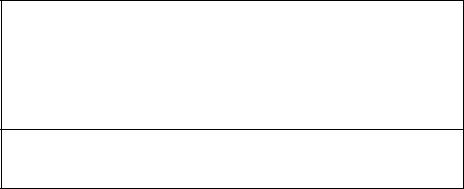 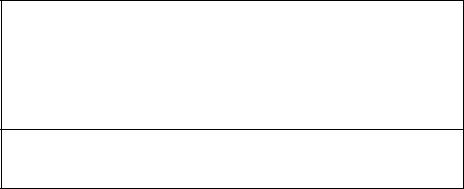 dell’Istituto Comprensivo A. MoscatiVia della Repubblica - 84098Pontecagnano Faiano (SA)Oggetto: Richiesta permesso breve.       Il/la sottoscritto/a __________________________________in servizio presso codesta Scuola in qualità di docente curriculare / di sostegno con contratto a tempo indeterminato / determinatoC H I E D Eai sensi dell’art. 16 del CCNL Scuola 29/11/2007 di potersi assentare dal servizio in data ___________________ dalle ore ___________ alle ore ___________ per n. ______ ore lavorative, inferiori al 50% dell’orario giornaliero e comunque non più di 2 ore, per motivi ______________________________________(specificare).Il Permesso di cui sopra sarà recuperato secondo le esigenze della scuola.Il/la sottoscritto/a  indica di seguito i docenti disponibili alla sostituzione:InoltreD I C H I A RA•	di avere già usufruito nel corrente anno scolastico di n° _______ ore di permesso breve;•	di recuperare il suddetto permesso in base alle esigenze della scuola;•	di essere a conoscenza dell’obbligo dell’Amministrazione di trattenere una somma pari alla retribuzione corrispondente alle ore non lavorate nel caso in cui non sia stato possibile il recupero del permesso breve entro i due mesi successivi alla data di fruizione per motivi imputabili al/alla sottoscritto/a;VISTO DEL REFERENTE DI PLESSO_____________________________Pontecagnano Faiano, _________________						Con osservanza								           _______________________________Vista la domanda,  si concede non si concede													IL DIRIGENTE SCOLASTICO							                  (dott.ssa Raffaela Luciano)							_______________________________________Personale DocentePermesso BreveDalle oreAlle oreClasseDocente che sostituisceFirma del docente che sostituisce